С 9 по 12 декабря в МБОУ СОШ № 89 прошел «VI Уставной урок.  Наш Красноярский край: познаем и любим», посвященный роли учительства, образованию в истории Енисейской губернии на примерах судеб великих красноярцев.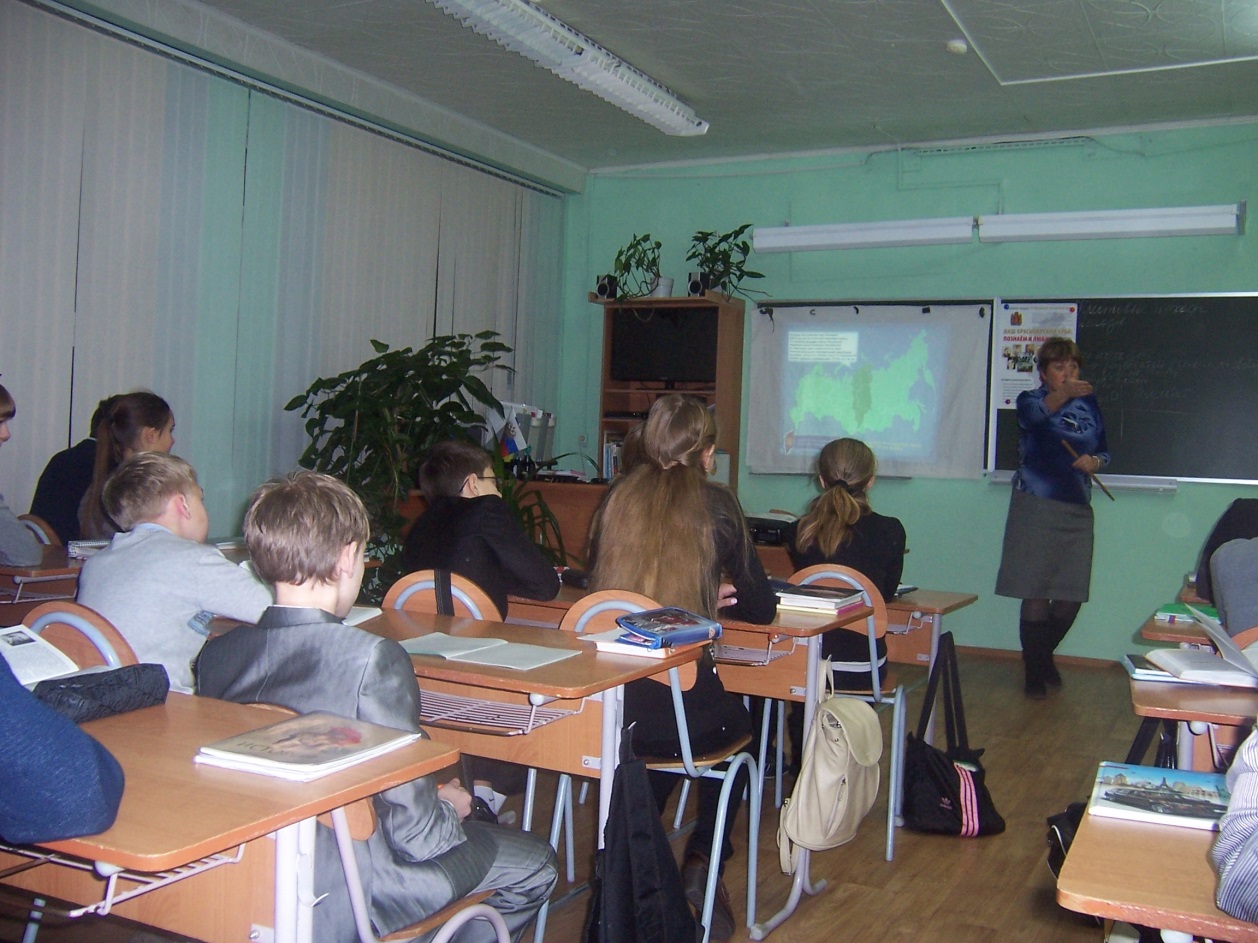 